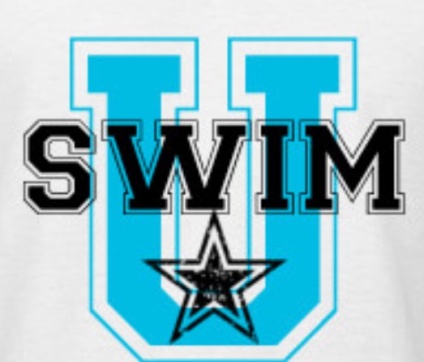 WHO?	 Brentwood HOME SCHOOL  swim team is a non-competitive group that is geared towards swimmers who want to get or stay in competitive shape by learning the most up to date competitive techniques.			Beginner (14 & Under)					M/W/F  1:15-2:00 PM		Intermediate  (14 & Under)				M/W/F  2:00-3:00 PM		Advanced  (10 and Over)					M/W/F  1:15-3:00 PMTHESE ARE NOT SWIM LESSONS!  SWIMMERS MUST COMPLETE 1 LAP FREESTYLE WITH FACE IN THE WATER TO PARTICIPATE IN BEGINNER GROUP, HAVE A WORKING KNOWLEDGE OF BREAST AND FLY FOR INTERMEDIATE GROUP AND COMPLETE 2 LAPS OF ALL FOUR STROKES TO PARTICIPATE IN ADVANCEDWHERE?	Brentwood Indoor Sports Complex		920 Heritage Way		Brentwood, TN 37027SESSION	Session I	no class Sept 21			Sept 5, 2018   –    Nov 2, 2018		Session II	no class Nov 19,21,23		Nov  5, 2018 –       Dec 21, 2018			                    and 30, Dec 7		Session III	 no class Jan 11			Jan 7, 2019   – 	March 15, 2019		Session IV	no class April 19			March 25, 2019-  	 May 22, 2019	PRICE?	$25 Registration Fee (1 time per year) *NEW - includes swim cap and t-shirtSession I		Wed only $75 	2 days $140	3 days $200Session II		Wed only $50	2 days $100	3 days $140Session III		Wed only $80	2 days $160	3 days $240Session IV		Wed only $75	2 days $145	3 days $190 The Swim U program is a non-competitive training group designed  as a transition from summer league to competitive team.  Swimmers will learn competitive techniques in all four competitive strokes, turns and dives.   High School Swimmers can receive a P.E credit for participating in Swim U.Online registration at EXCELAQUATICS2.ORG opens July 15, 2018 and spots are LIMITED!Please contact Dawn Van Ryckeghem at coachdawn@excelaquatics.org with questions.  